令和３年２月２５日　障害福祉サービス等事業所管理者様名古屋市健康福祉局障害福祉部障害者支援課長障害福祉サービス等事業所職員に対する集中検査の実施に関する調査について（照会）　日頃より本市の障害福祉行政に御理解、御協力いただきまして誠に有難うございます。　障害福祉サービス等事業所において、事業所内感染を防ぎ、新たなクラスターの発生を予防するため、市が所管する事業所の職員を対象として集中検査の実施を予定しております。　本件について、２月１６日付けで事前調査を実施しましたが、検査を実施するにあたり改めて対象の確定のため調査を行いますので、下記事項に留意いただき、下記ＱＲコード等からウェブ上の申し込みフォームにアクセスし、令和３年３月３日（水）午後５時３０分までに入力願います。なお、今回の申し込みフォームにより回答いただいた内容については、今後、集中検査の実施を委託する業者へ情報提供させていただきますので、御承知おきください。　　　　　　　　　　　　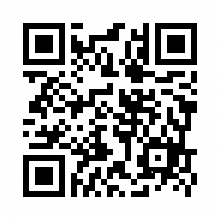 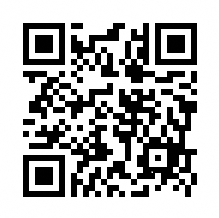 記１　対象サービス事業所（予定）　　施設入所支援、共同生活援助、療養介護、福祉ホーム　　　　　　　　　※２月１６日付けのご案内から変更ございません。２　対象者　　対象事業所において利用者に接する業務に従事する職員（正規、非正規等の雇用形態は問わない。）（対象事業所に併設する訪問系、通所系、その他事業所専従の職員は対象外（兼務の場合は対象））３　申し込み期限　　３月３日（水）午後５時３０分を回答期限とします。　　期限までに回答がない場合には希望なしとさせていただきます。４　検査方法　　ＰＣＲ検査、抗原定量検査、抗原定性検査（簡易検査キットを用いる）のいずれかの検査方法により３月中に実施する予定です。５　提出、問い合わせ先　　担　当　障害者支援課指定指導係　　電　話　052-972-2578（ダイヤルイン）ＦＡＸ　052-972-4149メールアドレス　a2578@kenkofukushi.city.nagoya.lg.jp